Вбудований світлодіодний світильник TM «FERON» AL700Інструкція з експлуатаціїОписСвітильник призначений для загального освітлення приміщень офісів, торгових і виставкових залів, приміщень громадського харчування, магазинів та ін.Світильник встановлюється у нішу з нормально займистого матеріалу.Світильник працює від мережі змінного струму з номінальною напругою 230В.Технічні характеристики:КомплектаціяСвітильник у зборі.Коробка пакувальна.Інструкція з експлуатації, гарантійний талон.Кріпильний комплектЗапобіжні заходиДо роботи зі світильником допускаються особи, які мають групу допуску з електробезпеки не нижче ІІІ.Заборонена експлуатація світильника з пошкодженим кабелем живлення, пошкодженим корпусом або пошкодженим корпусом драйвера.Заборонена експлуатація світильника без драйвера (в комплекті світильника).Заборонена експлуатація світильника у приміщеннях з підвищеним вмістом пилу та вологи.Світильник призначений для використання усередині приміщення.Заборонена експлуатація світильника з димером.Радіоактивні та отруйні речовини в склад світильника не входять.Монтаж та підключенняУВАГА: МОНТАЖ ТА ПІДКЛЮЧЕННЯ СВІТИЛЬНИКА ЗДІЙСНЮВАТИ ТІЛЬКИ ПРИ ВІДКЛЮЧЕНОМУ ЕЛЕКТРОЖИВЛЕННІ!Дістаньте світильник з упаковки та здійсніть його зовнішній огляд, перевірте наявність усієї необхідної комплектації.Підведіть електроживлення до місця встановлення світильника.Виконайте розмітку стелі і підготовку монтажних отворів відповідно до установчих розмірів світильника, вказаних в цій інструкції і на упаковці світильника.Підключіть живлячий кабель до клемної колодки згідно з схемою: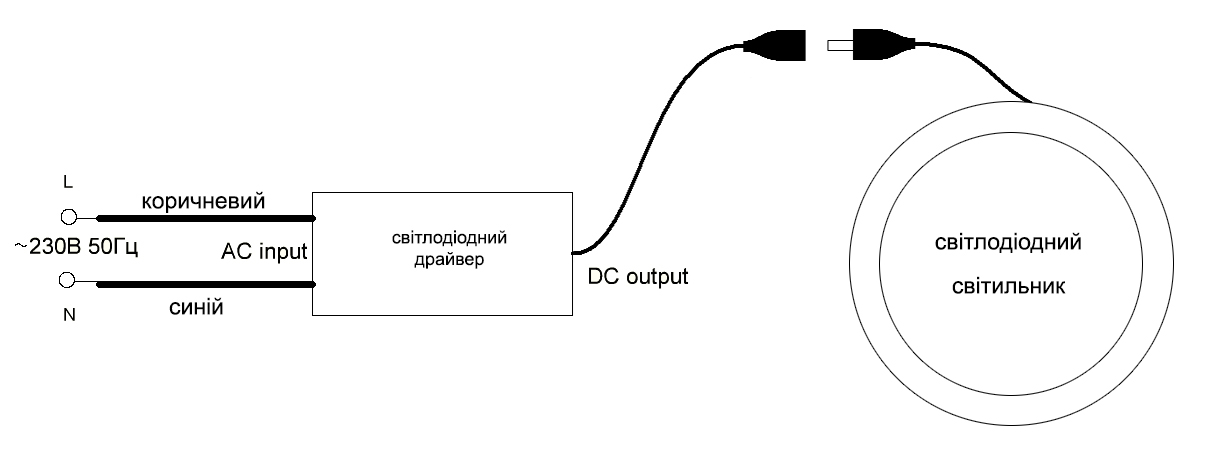 Коричневий дріт – фаза L; синій дріт – нейтраль N.Встановіть світильник у монтажній ніші, як показано на схемі: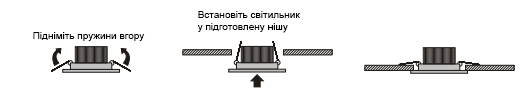 Включіть живлення 230В/50Гц.Технічне обслуговування та ремонтСвітильник не потребує спеціального технічного обслуговування.Протирання від пилу корпусу та оптичного блоку здійснювати м’якою тканиною по мірі забруднення.Обслуговування світильника проводити тільки при вимкненому електроживленні.Можливі несправності та методи їх усуненняЯкщо після виконаних дій світильник не спалахує, то подальший ремонт не доцільний   (непоправний дефект). Зверніться в місце продажу світильника або в сервісний центр FERON.ЗберіганняСвітильники зберігаються у картонних коробках в ящиках або на стелажах в сухих опалюваних приміщеннях.ТранспортуванняСвітильник в упаковці придатний для транспортування автомобільним, залізничним, морським або авіаційним транспортом.УтилізаціяСвітильник утилізується відповідно до правил утилізації побутової електронної техніки.Гарантійні обов’язкиЗаміні підлягає продукція ТМ «Feron», яка не має видимих механічних пошкоджень і слідів розкриття корпусу.Продукція підлягає заміні при поверненні повної комплектації товару, упаковка якого не пошкоджена (втрата товарного виду). Гарантійні обов’язки виконуються продавцем при пред’явленні правильно заповненого гарантійного талона (з вказівкою дати продажу, найменування виробу, дати закінчення гарантії, підпису продавця, печатки) і касового чека продавця. Незаповнений гарантійний талон знімає з продавця гарантійні обов’язки.Гарантія поширюється тільки на асортимент, проданий через роздрібну мережу.Гарантія дотримується при виконанні необхідних умов експлуатації, транспортування і зберігання. Гарантія не поширюється у випадках використання на виробництві, з метою отримання прибутку, а також в інших цілях, що не відповідають прямому застосуванню продукції ТМ «Feron», призначеної для побутових потреб. 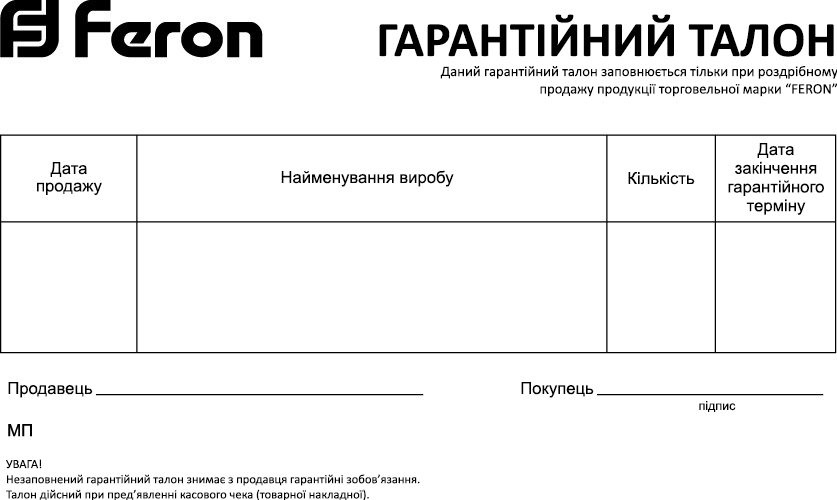 Напруга живлення230В/50Гц230В/50ГцПотужність 3 Вт5 ВтСвітловий потік225 Лм375 ЛмСвітлова температура4000К4000КТип світлодіодівCOBCOBКількість світлодіодів11Коефіцієнт пульсації освітленості<5%<5%Габаритні розміриØ67х35ммØ85х35ммВбудований розмірØ55ммØ72ммМатеріал корпусуАлюмінійАлюмінійСтупінь захисту від пилу та вологиIP20IP20Клас захисту від поразки електричним струмомIIIIРобоча температура-20..+40 °С-20..+40 °СРесурс роботи світлодіодів30000 годин30000 годинНесправністьВірогідна причинаМетод усуненняСвітильник не загораєтьсяВідсутня напруга в живлячій мережіВідновіть напругу у мережіСвітильник не загораєтьсяНеправильне підключення світильникаПеревірте схему підключення, при необхідності усуньте несправність